za privremeno priključenje proizvođača na distributivnu mrežuMolim da izvršite ............(prvo/drugo/treće...)............ privremeno priključenje proizvodnog objekta (elektrane)/mikroproizvođača OIE na distributivnu mrežu za potrebe ispitivanja i probnog rada.PODNOSILAC ZAHTJEVA - PROIZVOĐAČPodnosilac zahtjeva .......................................................................................................................Mjesto i adresa prebivališta-sjedišta ..............................................................................................Kontakt telefon podnosioca zahtjeva .............................................................................................Proizvođač (fizičko/pravno lice na koje glasi elektroenergetska saglasnost):Mjesto i adresa prebivališta-sjedišta: .............................................................................................Identifikacioni broj: .......................................................................................................................Adresa dostave računa: e-mail: ................................................... ili Poštanska adresa: ...............................................PODACI O IZVOĐAČU RADOVA: ............................................................................................ELEKTROENERGETSKA SAGLASNOSTBroj: ..............................., Datum izdavanja: ......................................PODACI O  PROIZVODNOM OBJEKTU Naziv proizvodnog objekta: ..........................................................................................................................................Lokacija proizvodnog objekta za koji se traži prvo priključenje (općina i adresa): ...................................................... Vrsta proizvodnog objekta (mHE, mVE, mTE, mE na biogas, mE na sunčevu energiju): ..........................................Ukupna instalisana snaga  proizvodnog objekta: ......................................................... (kVA/kW)Faktor snage proizvodnog objekta - cos φ = .................Vrsta generatora: sinhroni asinhroni invertor solarni fotonaponski s invertorom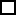 Broj i jedinična snaga generatora: ........................................................................................ (kVA/kW)Nazivni napon na pragu  generatora: .................................................................................... (kV)Planirana ukupna godišnja proizvodnja električne energije: ................................................ (MWh)Planirana godišnja vlastita potrošnja iz distributivne mreže: ............................................... (MWh)Osnovni podaci o regulatoru pobude/napona: Osnovni podaci o kondenzatorskom postrojenju (samo za asinhrone generatore i invertore) snaga: .................................. (kVAr)Regulacija faktora snage:   automatska                nije automatskaZahtjevani datum početka privremenog priključenja proizvodnog objekta  na  distributivnu mrežu: ..................................PRILOZI:Dostavlja se uz prvi zahtjev:Program ispitivanja i probnog rada za vrijeme privremenog priključenja;Kopija odobrenja za građenje;Ugovor o priključenju; Ugovor o korištenju distributivne mreže; Ugovor o snabdijevanju električnom energijom;Ugovor/Predugovor o otkupu električne energije;Energetska dozvola izdata od strane Federalnog ministarstva energije, rudarstva i industrije (FMERI);Potvrda o ovlaštenim licima Investitora;Potvrda o ovlaštenim licima Izvođača radova;Pisana izjava izvođača radova na proizvodnom objektu o preuzimanju odgovornosti tokom privremenog priključenja;Punomoć za podnošenje zahtjeva (po potrebi- ukoliko se zahtjev ne podnosi lično);Ostala dokumentacija zahtjevana u EES;             Dostavlja se uz svaki naredni zahtjev:     Zapisnik o provedenom ispitivanju i probnom pogonu u toku prethodnog privremenog priključenja;Izjava da su otklonjeni eventualni uočeni nedostaci ili ograničenja za vođenje pogona;Obrazloženje potrebe za novim privremenim priključenjem sa priloženim programom ispitivanja i probnog rada za vrijeme novog privremenog priključenja;Pisana izjava izvođača radova na proizvodnom objektu o preuzimanju odgovornosti tokom privremenog priključenja Punomoć za podnošenje zahtjeva (po potrebi- ukoliko se zahtjev ne podnosi lično)   Primalac zahtjeva						                                        Podnosilac zahtjeva.......................................					                                      ....................................... /Puno ime i prezime /							                       /Puno ime i prezime/Zahtjev primljen u ................................. dana........................... pod  brojem ...........